Mondial 2019 : revivez la défaite des Bleues face aux Américaines en quarts de finale.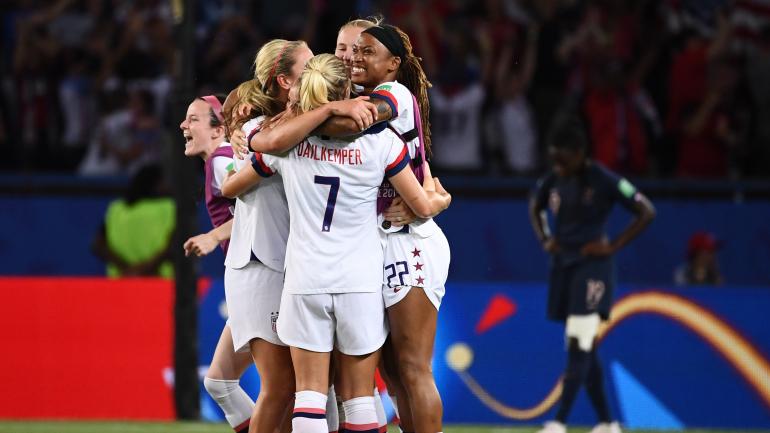 Les Bleues se sont inclinées au Parc des Princes face aux favorites de cette compétition, les Américaines. C'est terminé, l'aventure des Bleues s'arrête en quarts de finale de ce Mondial 2019. L'équipe de France s'est inclinée, vendredi 28 juin, au Parc des Princes, face aux Américaines (1-2), les tenantes du titre. C'est Megan Rapinoe, qui a inscrit les deux buts des Etats-Unis (5e, 65e), tandis que Wendie Renard a réduit le score en fin de match (81e). Les Etats-Unis affronteront l'Angleterre en demi-finale le 2 juillet à Lyon. C'est terminé, l'aventure des Bleues s'arrête en quarts de finale de ce Mondial 2019. L'équipe de France s'est inclinée, vendredi 28 juin, au Parc des Princes, face aux Américaines (1-2), les tenantes du titre. C'est Megan Rapinoe, qui a inscrit les deux buts des Etats-Unis (5e, 65e), tandis que Wendie Renard a réduit le score en fin de match (81e). Les Etats-Unis affronteront l'Angleterre en demi-finale le 2 juillet à Lyon.                                     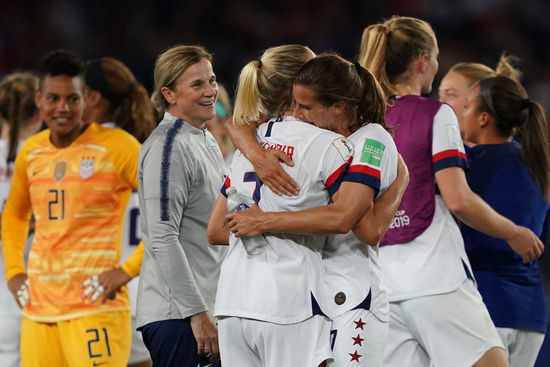 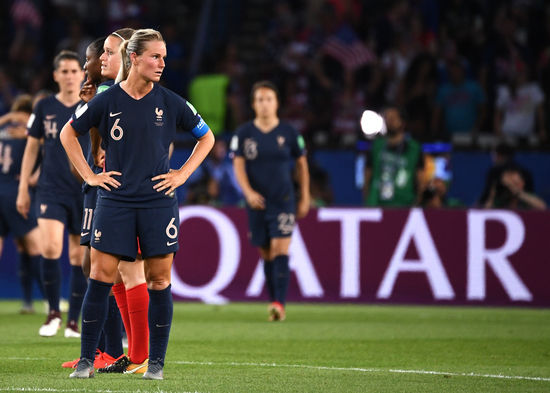 